1　目的岩手県福祉サービス運営適正化委員会では、福祉サービス事業所における苦情解決業務への自主的な取組を促進すべく事業所へ巡回訪問を行っています。苦情解決マニュアルや様式、満足度調査の参考例、ポスターなどの資料を提供し苦情への対応を支援します。苦情解決体制の見直しや振り返りを行いサービスの質の向上を図るために、ぜひ本事業をご活用ください。2　期間令和6年4月 ～ 12月　　※原則平日のみ実施3　対象　 岩手県内に所在する福祉サービス事業所　 なお、以下のいずれかに該当する事業所については優先的に訪問します（1）開所して5年未満の事業所（2）現在までに、当委員会による巡回訪問を受けたことがない事業所4　巡回訪問の内容（1）事業所の苦情解決体制の整備に必要な参考資料の提供（2）苦情解決事例の提供 (3) 事業所に寄せられる苦情、相談、要望への対応に関する意見交換※訪問の所要時間は1時間程度です。※事前に、苦情解決体制等について調査票により確認します。※直接の訪問の他、ZOOMを使用したオンラインでの巡回訪問も行います。5　申込方法申込書に必要事項を記入の上、事務局までメール又はFAXでお申込みください。※事務局の都合により、日程調整をお願いする場合がありますのでご了承ください。6　その他　 当委員会から直接、訪問の依頼をする場合がありますが、対応を強制するものではございません。事業所の同意に基づき実施しますので、可能な範囲でご協力をお願いいたします。7　問い合わせ先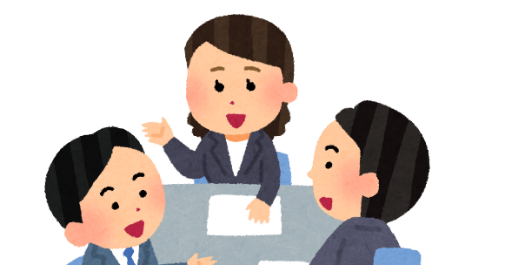 　 岩手県福祉サービス運営適正化委員会事務局（担当：中野）　 〒020-0831　盛岡市三本柳8-1-3 ふれあいランド岩手内　 TEL：019-637-8871　　FAX：019-637-9712E-mail：tekiseika@iwate-shakyo.or.jp～巡回訪問の流れ～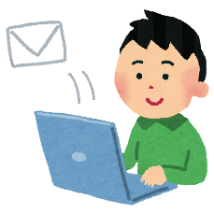 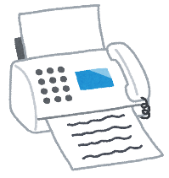 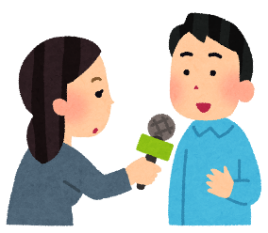 福祉サービス苦情解決巡回訪問申　込　書　　　　　　申し込み先：岩手県福祉サービス運営適正化委員会（添書不要）経営主体（法人名称）(フリガナ)経営主体（法人名称）事業所名(フリガナ)事業所名事業所所在地（訪問先）〒　　　　　　　　　　　　　　　　　駐車場　　有　・　無対応方法直接訪問を希望　・　オンラインの対応を希望（どちらかに○をつけてください）ご連絡先TEL：　　　　　　　　　　　　　FAX：ご連絡先E-Mail：ご担当者 職・氏名職：ご担当者 職・氏名(フリガナ)ご担当者 職・氏名氏名：訪問希望日時※詳細が未定の場合は、○月頃等で構いません〈第1希望〉　令和　　　年　　　月　　　日（　　　曜日）　　　　　　　　午前　・　午後　（どちらかに○をつけてください）訪問希望日時※詳細が未定の場合は、○月頃等で構いません〈第2希望〉　令和　　　年　　　月　　　日（　　　曜日）　　　　　　　　午前　・　午後　（どちらかに○をつけてください）備考欄（適正化委員会への質問・要望等）